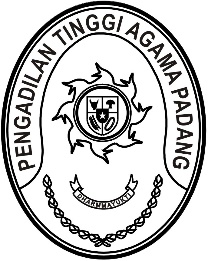 Nomor     	: W3-A/       /KP.04.5/12/2022	7 Desember 2022Lampiran	: -Perihal	:	UndanganYth. 1. Wakil Ketua PTA Padang;2. Hakim Tinggi PTA Padang;3. Pejabat Struktural dan Fungsional PTA Padang;4. Pegawai dan PPNPN PTA Padang.Sehubungan dengan akan dilaksanakannya acara perpisahan Panitera Pengadilan Tinggi Agama Padang, maka kami mengundang Saudara untuk hadir pada acara tersebut yang Insya Allah akan dilaksanakan pada:Hari/Tanggal	:	Kamis/ 8 Desember 2022Jam	:	11.00 WIB s.d. selesai Tempat	:	Pengadilan Tinggi Agama Padang,		Jl. By Pass KM. 24, Anak Air, PadangPakaian	:	BatikDemikian disampaikan, atas kehadirannya diucapkan terima kasih.Wassalam,Ketua,Dr. Drs. H. Pelmizar, M.H.I.NIP. 195611121981031009Nomor     	: W3-A/      /KP.04.5/12/2022	7 Desember 2022Lampiran	: -Perihal	:	UndanganYth. Dharmayukti Karini PTA PadangSehubungan dengan akan dilaksanakannya acara Perpisahan Panitera Pengadilan Tinggi Agama Padang, maka kami mengundang Saudara untuk hadir pada acara tersebut yang Insya Allah akan dilaksanakan pada:Hari/Tanggal	:	Kamis/ 8 Desember 2022Jam	:	11.00 WIB s.d. selesai Tempat	:	Pengadilan Tinggi Agama Padang,		Jl. By Pass KM. 24, Anak Air, PadangPakaian	:	BatikDemikian disampaikan, atas kehadirannya diucapkan terima kasih.Wassalam,Ketua,Dr. Drs. H. Pelmizar, M.H.I.NIP. 195611121981031009